Information från styrelsemöte 2021-04-14- Årsmötet blir 5/5 kl 19 i lekparken.- Fakturorna för medlemsavgiften kommer att gå ut direkt efter årsmötet med betalningsdag på 10 dagar.- Elförbrukningen i södra radhusgaragen fortsätter att öka, styrelsen håller på att undersöka orsaken till detta och påminner om att inga bilar får laddas i garagen. - Vid städdagen ska skyltar fästas på norra parkeringsplatsen. Lista kommer att sättas upp med övriga uppgifter inför städdagen.- En besiktning av lekplatsen kommer att ske under våren.- Några papperspåsar för matavfall har inte kommit från Uppsala kommun.-Nästa styrelsemöte är ett konstituerande möte direkt efter årsmötet 5/5.Allt gott,Styrelsen 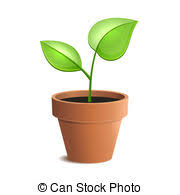 Information från styrelsemöte 2021-04-14- Årsmötet blir 5/5 kl 19 i lekparken.- Fakturorna för medlemsavgiften kommer att gå ut direkt efter årsmötet med betalningsdag på 10 dagar.- Elförbrukningen i södra radhusgaragen fortsätter att öka, styrelsen håller på att undersöka orsaken till detta och påminner om att inga bilar får laddas i garagen. - Vid städdagen ska skyltar fästas på norra parkeringsplatsen. Lista kommer att sättas upp med övriga uppgifter inför städdagen.- En besiktning av lekplatsen kommer att ske under våren.- Några papperspåsar för matavfall har inte kommit från Uppsala kommun.-Nästa styrelsemöte är ett konstituerande möte direkt efter årsmötet 5/5.Allt gott,Styrelsen 